DREMEL GRAVÜR MAKİNASI GÜVENLİK TALİMATI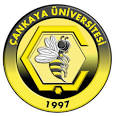 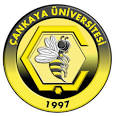 KİŞİLERİN GÜVENLİĞİDikkatli olun, ne yaptığınıza dikkat edin, elektrikli el aleti ile işinizi makul bir tempo ve yöntemle yürütün. Yorgunsanız, aldığınız hapların, ilaçların veya alkolün etkisinde iseniz aletinizi kullanmayın. Aleti kullanırken bir anki dikkatsizlik önemli yaralanmalara neden olabilir.Kişisel donanım kullanımı. Her zaman göz koruyucu takın. Elektrikli el aletinin türü ve kullanımına uygun olarak; toz maskesi, kaynamayan iş ayakkabıları, koruyucu kask veya koruyucu kulaklık gibi koruyucu donanım kullanma yaralanma tehlikesini azaltır.,Aleti yanlışla çalıştırmaktan kaçının. Fişi prize takmadan önce aletin KAPALI olduğundan emin olun. Aleti taşırken parmağınız şalter üzerinde durursa ve alet açıkken fişi prize sokarsanız kazalara neden olabilirsiniz.Aleti çalıştırmadan önce ayar aletlerini veya anahtarları aletten çıkarın. Aletin döner parçaları içinde bulunabilecek bir yardımcı alet yaralanmalara neden olabilir.Çok fazla yaklaşmayın. Her zaman arada uygun bir mesafe bırakın. Çalışırken duruşunuz güvenli olsun ve dengenizi her zaman sağlayın. Uygun iş elbiseleri giyin. Geniş giysiler giymeyin ve takı takmayın. Saçlarınız, giysileriniz ve eldivenlerinizi aletin parçalarından uzak tutun. Bol giysiler, uzun saçlar veya takılar aletin hareketli parçaları tarafından tutulabilir.Toz emme ve toplama donanımları cihaz ile birlikte verildiyse, bunların düzgün biçimde bağlandığından emin olun. Bu donanımların kullanılması tozdan kaynaklanacak tehlikeleri azaltır.ELEKTRİKLİ EL ALETLERİNİN ÖZENLE KULLANIMI VE BAKIMIAleti aşırı ölçüde zorlamayın. Yaptığınız işlere uygun elektrikli el aletleri kullanın. Uygun performanslı elektrikli el aletleri ile belirlenen çalışma alanında daha iyi ve güvenli çalışırsınız.Şalteri bozuk olan elektrikli el aleti kullanmayın. Açılıp kapanmayan bir elektrikli el aleti tehlikelidir ve onarılmalıdır.Alette bir ayarlama işlemine başlamadan önce, herhangi bir aksesuarı değiştirirken veya aleti elinizden bırakırken fişi prizden çekin. Bu önlem, aletin yanlışlıkla çalışmasını önler.Kullanım dışı duran elektrikli el aletlerini çocukların ulaşamayacağı bir yere saklayın. Aleti kullanmayı bilmeyen kişilerin aleti çalışmasına izin vermeyin.Aletin bakımı özenle yapın. Aletin kusursuz olarak işlev görmesini engelleyebilecek bir durumun olup olmadığını, hareketli parçaların kusursuz olarak işlev görüp görmediklerini ve sıkışıp sıkışmadıklarını, parçaların hasarlı olup olmadığını kontrol edin. Aleti kullanmaya başlamadan önce hasarlı parçaları onartın. Birçok iş kazası aletin kötü bakımından kaynaklanır.Kesici uçları daima keskin ve temiz tutun.                               ÇANKAYA ÜNİVERSİTESİ